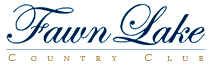 2018 Spring Tennis: Session 1, April 17 – June 15th (9 weeks)Clinic participants will be split into two or more groups according to level when courts allowSign up for weekly clinics at fawnlakecc.tennisbookings.comTo arrange a custom clinic, contact Kevin at 703-489-3794 or kcretella@fawnlakecc.com*** Commit to 5 or more times for a particular clinic within ****** this nine-week session and receive 20% off total amount ***Junior TennisAges 4-12 Clinics: Tuesdays and Thursday: 5:00-6:00PMPrice		              Member:			     Non-Member:		         Drop-In: $15 			         Drop-In: $20Ages 13 & Up Clinics: Tuesdays, Wednesdays, and Thursdays: 5:30-7:00PMPrice:	 		Member:			     Non-Member:		         Drop-In: $20 			         Drop-In: $25Friday Night Junior Social: 6:30-9:00PM Every Friday (Includes Pizza & Drinks)Price:		              Member: $20			     Non-Member: $25** Juniors will be grouped according to age and level **Adult TennisCardio Tennis: Wednesday Morning: 9:00-10:00AMThursday Night:    7:00-8:00PMPrice:		              Member:			     Non-Member:		         Drop-In: $15 			         Drop-In: $20Stroke of the Week:   Week One: Forehand (Topspin and Slice) 4/17 &/or 4/19   Week Two: Backhand (Topspin and Slice) 4/24 &/or 4/26   Week Three: Net Game (Volleys and Overheads) 5/1 &/or 5/3   Week Four: Specialty Shots (Lobs and Drop Shots) 5/8 &/or 5/10   Week Five: Serve and Return (Starting the Point Right) 5/15 &/or 5/17   Week Six: Forehand (Topspin and Slice) 5/22 &/or 5/24   Week Seven: Backhand (Topspin and Slice) 5/29 &/or 5/31   Week Eight: Doubles Tactics (Communication and Poaching) 6/5 &/or 6/7   Week Nine: Rain Day Make-Up Week 6/12 &/or 6/14 Tuesday Night: 7:00-8:30PMFriday Morning: 9:00-10:30AMPrice:	 		Member:			     Non-Member:		         Drop-In: $20 			         Drop-In: $25** Participants will be grouped according to age and level **Adult Clinics~Cardio Tennis Clinic: 1 Hour Clinic~Drills and games are designed to promote movement, fun, and learning. Emphasis is on aerobic exercise. As much instruction as possible, while still allowing for a fast-paced, flowing clinic.~Stroke of the Week Clinic: 1.5 Hour Clinic~*Players will be separated into 2 groups according to level when courts permit.*Each week, there will be a specific stroke and strategies that will be focused on. Emphasis is on developing technical aspects of the stroke and footwork, winning-patterns of play, and high percentage tennis tactics.Junior Clinics~12 & Under Clinic: 1 Hour~Group 1:Players in this clinic will use red balls that are slightly larger than a traditional tennis ball and designed to bounce lower and move slower. Drills, activities, and games are designed to keep the participants captivated and elicit as much learning, movement, and fun.Group 2:Players in this clinic will use orange balls that bounce a little higher and move a little faster than the red balls. Drills, activities, and games are designed to increase the level of these young players competitive nature, while keeping things fun and interesting. Emphasis on movement, fun, and learning more mechanical aspects of the stroke and footwork techniques with the goal of getting them used to match play and the idea of playing in tournaments. Players in this group will be encouraged to sign-up for the USTA and attend a USTA Tennis Bash.~13 and Up Clinic: 1.5 Hours~Group 1:Players in this group will use green balls that bounce a little higher and move a little faster than orange balls. Drills, activities, and games will evoke more competitiveness from these young players, while keeping things light and fun. Emphasis will be on movement, learning, and fun, while introducing more technical and strategic aspects of the game such as winning-patterns of play. Hopefully players in this group are either already playing in USTA tournaments or starting to think about playing on their high school team.Group 2:Players in these groups use traditional yellow tennis balls. This is a high-intensity training group for USTA tournament players and high-school players. This group will focus on all aspects of the game: mental toughness, physical conditioning, technique, and tennis I.Q. Players will push themselves to reach their peak potential in a fun, team-like atmosphere. Players in this group are strongly encouraged to play regularly in USTA tournaments and on their school team.~Friday Night Junior Social: 2.5 Hours~ Every Friday 6:30-9:00Aimed to get as many children out having fun and socializing with each other through the medium of tennis and fun games/activities with chances of winning prizes. Pizza and drinks will be served to the children for dinner, with popsicles or candy after. (Added bonus for parents: this gives you ample time to enjoy some time a night away from the kids at the Harbor Club with friends.)